Komentarze na Allegro - czy warto je monitorować?W naszym artykule podpowiadamy dlaczego naszym zdaniem komentarze na Allegro to ważna kwestia dotycząca sprzedaży w tym serwisie. Zachęcamy do lektury.Komentarze na allegro - czy to ważna kwestia?Zastanawiasz się nad sprzedawniem towarów na popularnej platformie jaką jest Allegro? Zapoznaj się zatem z naszym artykułem, w którym tlumaczymy dlaczego komentarze na allegro są ważne.Sprzedaż na allegro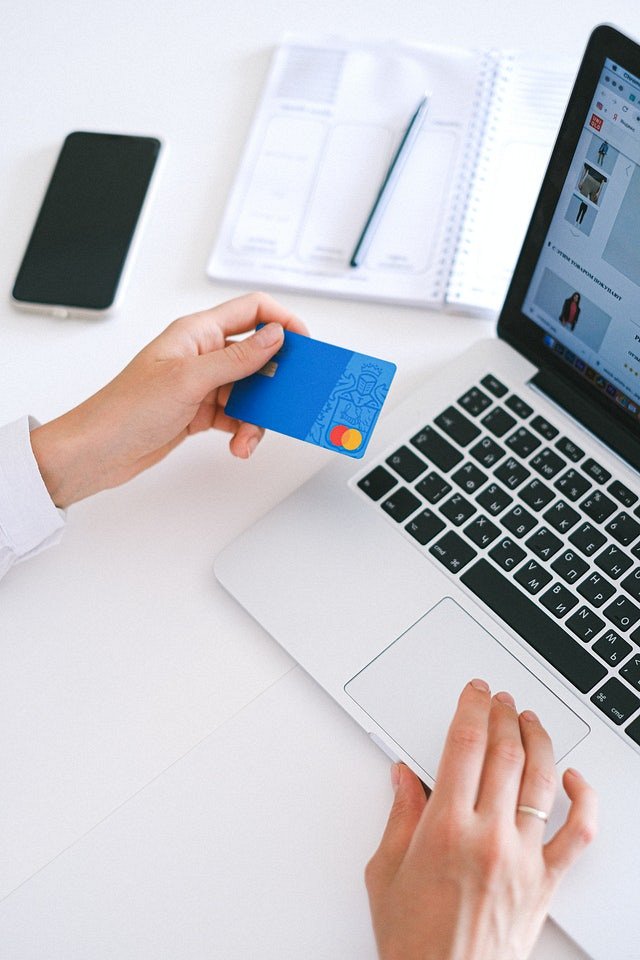 Allegro to popularne serwis, który umożliwia małym oraz dużą firmą sprzedaż swoich produktów. Dodatkowo jako osoba prywatna również możesz sprzedawać asortyment na Allegro. W wyszukiwarce strony znajdziemy wiele kategorii produktowych dzięki czemu osoba zainteresowana meblami, ubraniami i dodatkami czy też specjalistycznymi produktami elektronicznymi może w łatwy sposób filtrować produktem w bazie Allegro. Na profilu sprzedawcy znajdziemy szereg informacji między innymi komentarze na Allegro.Komentarze na allegro a wizerunek sprzedawcyZpewnością nie zdziwicie fakt, że komentarze na Allegro to ważny element wizerunku dla sprzedawcy na tej platformie. Dzięki czemu może budować zaufanie potencjalnego klienta. Dlatego też tak ważna jest odpowiednia obsługa osoby kupującej. By ta zostawiła na naszej stronie pozytywny komentarz po udanej transakcji. Wiele osób bowiem wybierając towar z wyszukiwarki Allegro kieruje się ilością pozytywnych komentarzy i na tej podstawie podejmuje decyzję o zakupie od tego, konkretnego użytkownika serwisu.